Title I, Part A Parent and Family Engagement Newsletter Template InstructionsBackgroundEngaging families as full partners in the education of their children is a cornerstone of the Every Student Succeeds Act (ESSA). Relevant, clear, and regular communication establishes a solid foundation for effective parent and family engagement. Local Educational Agencies (LEAs) and schools have an obligation to distribute information to the parents/guardians of students who receive services through a Title I, Part A program. Here are examples of some key notification requirements: Provide opportunities for families to be actively involved in the planning, implementation, and review of the Title I, Part A program.Maintain written Title I, Part A Parent and Family Engagement school and LEA policies that are developed and annually re-evaluated with, agreed upon, and distributed to parents of participating students. Effectively communicate with multilingual families in their native language whenever possible, utilizing interpreters when needed, to ensure effective outreach and engagement. InstructionsThis newsletter template outlines key notification requirements associated with implementation of Title I, Part A Programs. This list does not contain all requirements, such as consultation, collaboration, technical assistance, training, and other kinds of direct and indirect communication that occur among school, LEA staff, and the families and students they serve. The following key notification requirements are included:Title I, Part A Annual Title I, Part A MeetingParent and Family Engagement Policy and Plan (LEA and School Level)Annual Evaluation of Parent and Family Engagement Program and ServicesLEA and School Report Card The National Assessment of Educational Progress (NAEP)Citizen Complaint ProcessParents’ Right to Know: Teacher and Paraprofessional QualificationsIf Applicable, Parent and Family Outreach of Multilingual Students ResourcesNotification requirement list: Title I, Part A, Parent Notification Requirements for Districts and Schools | OSPI (www.k12.wa.us).Title I, Part A Meeting notification templates in several languages.  Sample surveys to solicit input about program services, family engagement activities and funding.Title I, Part A survey templates: Parent and Family Engagement Annual Evalulation | OSPI (www.k12.wa.us)Multilingual Program surveys at Family Feedback Surveys: Multilingual Family Communication Templates | OSPI (www.k12.wa.us).The PFE Budget Survey sample, may be used to solicit parent feedback about Parent and Family Engagement funding.Letter templates: Teacher/Para Qualifications Templates | Notice of Limited State Certification & LicensureLEA or School Name 「第一章A部分」家長和家庭參與Month/Year時事通訊「第一章A部分」的目的旨在確保所有孩子都能有公平、平等、相當數量的機會接受到優質教育，並具備相應的熟練度以達到具有一定挑戰性的州學術標準。本通訊旨在為您提供關於「第一章A部分」計劃溝通要求的重要資訊。如果您希望瞭解有關「第一章A部分」活動以及您孩子學校的家長參與活動的更多資訊，請與校長聯絡。 按一下HERE查看「第一章A部分」學校清單。 家長和家庭參與政策 LEA’s Name | School Name制訂了一項家長和家庭參與政策以提高學生的學習成績。該政策解釋說明了LEA | School’s舉行富有意義的家庭參與活動的目標，並提供策略與資源以強化學校與家長之間的合作關係。該政策表明我們致力於讓家庭參與到孩子的教育活動中，並賦權Title I, Part A Schools | Our School實施與District's | School’s學術目標相一致的、有效的家庭參與策略。點選連結以查看我們的LEA’s | School Name政策。 成績單概觀 您可以在這裡查看我們的成績單：Link to LEA’s Report Card。您是否想知道您孩子的學校在州評估中的表現？與其他學校相比，這些學生的表現如何？成績單包含考試結果，以及學區和學校的其他統計資料。欲查看LEA Name的結果，請在搜尋方塊內輸入LEA Name，按下「確定(go)」。要查看您孩子學校的結果，請按照指示進入LEA Name，然後使用下拉式功能表尋找Your School’s Name。 NAEP州結果 全國教育進展評估(NAEP)是唯一具有全國代表性的持續性評估，旨在瞭解美國學生在各學科領域的知識和能力。從2003年開始，各州必須參加NAEP的4年級、8年級數學和閱讀評估。這些結果每隔一年報告一次。 「第一章A部分」|計劃權利|福利|資金Your School’s Name每年年初都會召開年度會議，告知家長其在「第一章A部分」計劃中享有的權利和福利。在該會議上，我們將對學校計劃進行說明，強調家長和家庭參與孩子教育的重要性。如有必要，我們可能要求家長為PFE預算開支繳費。請選擇參加以下會議：虛擬會議： 日期和時間：Enter Date and Time | 連結： Enter Link現場會議：日期： Enter Date 時間： Enter Time地點： Enter Location欲獲得更多資訊： Contact Information年度評估LEA | School Name每年年底都會對家長和家庭參與計劃的內容和有效性進行年度評估。年度評估的目的是改進「第一章A部分」計劃和服務的品質。我們將利用這一年度評估的結果來制訂新的策略，以提高計劃的有效性。在年底之前，家長將收到一條填寫調查問卷的提醒。請填寫問卷，幫助我們改進計劃：Enter Link to Surveys。 一對一談話如果您希望進行更私密的談話，我們邀請您與Staff Name安排一場一對一談話。他們渴望瞭解您的經歷，聽取您的回饋。請聯絡Staff Name ：Contact Information，在方便的時間安排一對一談話。多語言家庭 您的意見非常重要！我們致力於為LEA’s | School Name的多語言學生提供更好的支援，因此，我們需要您的協助。請花一些時間填寫我們的簡短調查，為我們提供您的寶貴回饋與建議。您的回饋完全匿名且保密，它將幫助我們為學生提供更好的語言支援、文化考量與社區參與。要為所有學生創造一個包容、支持的教育環境，您的合作至關重要。本調查提供多種語言版本。按一下此處進入調查：Insert Survey Link or Link to Surveys。 家長要求查看教師與特殊教育教師資質的權利所有家長和監護人都有權要求瞭解您孩子的任課教師是否具備專業資質。如果您提出申請，學區或學校將儘快為您提供以下資訊。 該教師是否滿足其授課年級與科目的州許可要求。該教師是否是在緊急狀況下授課，從而免除其資質要求。該教師的大學專業及學位、研究生專業學位或證書。您的孩子是否正在接受特殊教育教師提供的第一章服務，如果是，該特殊教育教師是否滿足州/聯邦對《人人成才法案(Every Student Succeeds Act)》的要求。如果您希望獲得這些資訊或瞭解特殊教育教師的資質，請聯絡Name | Phone Number | Email。民權投訴流程我們鼓勵家長和公立學校共同努力，解決對學校計劃或學生教育的疑慮或分歧。在您向OSPI提出投訴之前，必須遵循以下步驟。 首先遵循District’s Name的投訴流程：Link to Local Complaint Process Here。 如果您對當地投訴流程的結果不滿，且您認為有人違反了適用於「第一章A部分」等聯邦計劃的法律，則您有權向OSPI提出投訴。要瞭解更多資訊，請瀏覽：民權投訴 - 聯邦計劃 | OSPI (www.k12.wa.us) 聯絡資訊「第一章A部分」領導人員姓名或校長姓名： Enter Name 電子郵件地址： Enter Email Address電話號碼： Enter Phone Number虛擬接待或辦公時間： Enter Dates and Links透過網站聯絡我們！欲瞭解關於LEA | School的更多資訊、獲得在家培養孩子的建議、查看其他文件、尋找資源或提出意見，請瀏覽：Enter LEA or School Website Link。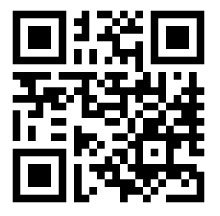 Replace with your LEA’s or School’s scan code.使用智慧手機或平板掃描二維碼，從Enter LEA’s or School name網站上獲得有關家庭參與的更多資訊。